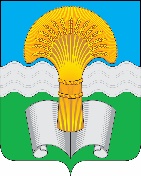 Районное Собрание муниципального района «Ферзиковский район»Калужской областиРЕШЕНИЕот 28 июня 2023 года 							№298п. ФерзиковоВ соответствии с федеральными законами от 06.10.2003 №131-ФЗ «Об общих принципах организации местного самоуправления в Российской Федерации» и от 08.11.2007 №257-ФЗ «Об автомобильных дорогах и о дорожной деятельности в Российской Федерации и о внесении изменений в отдельные законодательные акты Российской Федерации», в целях соблюдения принципа эффективности расходования бюджетных средств, закрепленного статьей 34 Бюджетного кодекса Российской Федерации, с учетом объема средств Дорожного фонда Калужской области, предоставление которых бюджету муниципального района «Ферзиковский район» на финансовое обеспечение дорожной деятельности предусмотрено в 2023 году, Районное Собрание муниципального района «Ферзиковский район» РЕШИЛО:Утвердить Перечень автомобильных дорог общего пользования местного значения на территории муниципального района «Ферзиковский район», вопрос об осуществлении в отношении которых дорожной деятельности, финансируемой с использованием средств Дорожного фонда Калужской области, предоставляемых бюджету муниципального района «Ферзиковский район», подлежит рассмотрению при планировании на 2023 год (приложение №1).Утвердить критерии отбора автомобильных дорог общего пользования местного значения на территории муниципального района «Ферзиковский район», дорожная деятельность в отношении которых подлежит осуществлению в 2023 году, в том числе с использованием средств Дорожного фонда Калужской области, предоставляемых бюджету муниципального района «Ферзиковский район», в первоочередном порядке (далее по тексту – критерии отбора):транспортно-эксплуатационное состояние дороги;численность граждан, зарегистрированных по месту жительства в обеспеченных транспортной связью посредством дороги жилых помещениях;наличие социально-значимых объектов в сельских населенных пунктах, в которых находится дорога (для автомобильных дорог общего пользования местного значения в границах населенных пунктов); наличие социально-значимых объектов в сельских населенных пунктах, соединяемых дорогой (для автомобильных дорог общего пользования местного значения вне границ населенных пунктов);наличие проектно-сметной или сметной документации на работы, осуществляемые в рамках дорожной деятельности.На основании критериев отбора, установленных пунктом 2 настоящего Решения, определить Перечень автомобильных дорог общего пользования местного значения на территории муниципального района «Ферзиковский район», дорожная деятельность в отношении которых подлежит осуществлению в 2023 году, в том числе с использованием средств Дорожного фонда Калужской области, предоставляемых бюджету муниципального района «Ферзиковский район», в первоочередном порядке (приложение №2).Настоящее Решение вступает в силу со дня его принятия.О планировании на 2023 год дорожной деятельности в отношении автомобильных дорог общего пользования местного значения на территории муниципального района «Ферзиковский район»Приложение №1 к Решению Районного Собрания муниципального района «Ферзиковский район»от 28 июня 2023 года №298Перечень автомобильных дорог общего пользования местного значения на территории муниципального района «Ферзиковский район», вопрос об осуществлении в отношении которых дорожной деятельности, в том числе с использованием средств Дорожного фонда Калужской области, предоставляемых бюджету муниципального района «Ферзиковский район», подлежит рассмотрению при планировании на 2023 годПеречень автомобильных дорог общего пользования местного значения на территории муниципального района «Ферзиковский район», вопрос об осуществлении в отношении которых дорожной деятельности, в том числе с использованием средств Дорожного фонда Калужской области, предоставляемых бюджету муниципального района «Ферзиковский район», подлежит рассмотрению при планировании на 2023 год№ п/пНаименование сельского поселенияНаименование населенного пункта, наименование автомобильной дорогипротяженностьСП «Село Авчурино»1с. Авчурино, ул. Советская0,6972с. Авчурино, ул. Садовая0,2183с. Авчурино, ул. Центральная0,9804с. Авчурино, ул. Юбилейная0,1955Ремонт дорожного покрытия с. Авчурино, ул. Центральная, ориентир д.15А,15Б, 15ВСП «Деревня Аристово»6д. Аристово авт. дорога №40,2007д. Аристово авт. дорога №30,2568д. Аристово авт. дорога №50,280СП «Бебелевский сельсовет»9д. Бебелево ул. Центральная (уч-к №1)0,13210д. Бебелево ул. Парковая (уч-к №1)0,13011д. Бебелево ул. Парковая (уч-к №2)0,31512д. Бебелево ул. Парковая (уч-к №3)0,06313д. Болдасовка авт. дорога №30,42314д. Петрово авт. дорога №10,68515д. Незымаево авт. дорога №10,50016д. Фитинино авт. дорога №10,44417д. Фитинино авт. дорога №20,17618д. Ивашево авт. дорога №31,02219д. Ивашево авт. дорога №40,600СП «Деревня Бронцы»20авт. дорога в с. Богдановское0,88521авт.дорога по д. Степановское1,00122авт.дорога в д. Кривцово0,47423авт.дорога в д. Николаевка0,70724авт.дорога в н.п. Зверохозяйство0,720СП «Село Грабцево»25с. Грабцево ул. Советская (уч-к №3)0,87726д. Горневская Слобода авт.дорога №11,285СП «Поселок Дугна»27п. Дугна ул. Первомайская (уч-к 1, уч-к 2)1,62328Авт.дорога п. Дугна ул. Набережная (уч-к №1)0,87229Авт.дорога с. Богданино (уч-к №4)0,12830Авт.дорога п. Дугна ул. Ленина (уч-к 5)0,168СП «Деревня Зудна»31д. Володарское, Авт. дорога №20,39232д. Володарское, Авт. дорога №30,13033Марухта-Ладыгино3,795СП «Деревня Красный городок»34д. Городня от д.23 до д. 190,31235д. Городня ул. Овражная0,24836д. Красный Городок ул. Коммунаров0,486СП «Село Кольцово»37Авт. дорога в д. Караваинки1,66538Авт. дорога в с. Кольцово ул. Мира 0,78739Авт. дорога в с. Кольцово ул. Парковая0,36640Участок Авт. дороги «Ферзиково-Кольцово»-Алферьево–Шахово-Кашурки0,200СП «Октябрьский сельсовет»41д. Поздняково авт.дорога №20,83142д. Поздняково авт.дорога №20,24843д. Поздняково авт. дорога№30,28544с. Титово авт.дорога №20,76545д. Поздняково №40,381СП «Село Сашкино»46Авт. дорога с. Сашкино (уч-к №6)0,0947Авт. дорога с. Сашкино (уч-к №7)0,2848Авт. дорога с. Сашкино (уч-к №13)0,1949Авт. дорога с. Новосел (уч-к №1)0,98350Авт. дорога д. Русино (уч-к №2)0,3151Авт. дорога д. Лобаново (уч-к №2)1,79252Авт. дорога д. Клишино (уч-к№2)0,3653Авт. дорога Сашкино - Асеевки1,300  54Авт. дорога «Калуга - Ферзиково - Таруса – Серпухов» - Новосел0,37055Ремонтно-восстановительные работы на авт. дороге на участке № 3 в с. СашкиноСП «Деревня Сугоново»56д. Сугоново авт.дорога №020,666СП «Поселок Ферзиково»57Авт. дорога в п. Ферзиково ул. Ясная0,60158Авт. дорога в п. Ферзиково ул. Весенняя0,200СП «Село Ферзиково»59"Калуга - Ферзиково - Таруса - Серпухов" - разъезд Перерушево"0,28560Криворезово - Меклешово2,11761Авт. дорога №7 в с. Ферзиково0,10162д. Тибекино авт.дорога №40,20863д. Петровка авт.дорога №10,81364д. Петровка авт.дорога №20,18865«Калуга - Ферзиково - Таруса – Серпухов» - Староселиваново» - Комола1,346СП "Деревня Ястребовка"66Участок авт. дороги в д. Стопкино 1,000  67Участок авт. дороги в д. Филенево1,00068Авт. Дорога в п. Желябужский ул. Привокзальная0,27069Автомобильная дорога в д. Литвиново №10,89670Автомобильная дорога в д. Усадье №10,30071Автомобильная дорога в д. Усадье №20,62272Автомобильная дорога по ул. Шорникова  в п. Желябужский0,54373Автомобильная дорога в д. Некрасово №20,38574Автомобильная дорога в д. Некрасово №30,48075Автомобильная дорога в д. Покровское0,992Приложение №2 к Решению Районного Собрания муниципального района «Ферзиковский район»От 28 июня 2023 года №298Перечень автомобильных дорог общего пользования местного значения на территории муниципального района «Ферзиковский район», дорожная деятельность в отношении которых подлежит осуществлению в 2023 году, в том числе с использованием средств Дорожного фонда Калужской области, предоставляемых бюджету муниципального района «Ферзиковский район», в первоочередном порядкеПеречень автомобильных дорог общего пользования местного значения на территории муниципального района «Ферзиковский район», дорожная деятельность в отношении которых подлежит осуществлению в 2023 году, в том числе с использованием средств Дорожного фонда Калужской области, предоставляемых бюджету муниципального района «Ферзиковский район», в первоочередном порядке№ п/пНаименование сельского поселенияНаименование населенного пункта, наименование автомобильной дороги протяженностьСП «Село Сашкино»1Авт. дорога Сашкино - Асеевки1,3002Авт. дорога «Калуга - Ферзиково - Таруса – Серпухов» - Новосел0,3703Ремонтно-восстановительные работы на авт. дороге на участке № 3 в с. СашкиноСП «Деревня Красный городок»4Авт. дорога д. Красный Городок ул. Коммунаров0,486СП «Село Кольцово»5Авт. дорога в с. Кольцово ул. Мира0,7876Авт. дорога в с. Кольцово ул. Парковая0,3667Участок Авт. дороги «Ферзиково-Кольцово»-Алферьево–Шахово-Кашурки0,200СП «Село Авчурино»8Авт. дорога с. Авчурино, ул. Центральная0,9809Авт. дорога с. Авчурино, ул. Юбилейная0,19510Ремонт дорожного покрытия с. Авчурино, ул. Центральная, ориентир д.15А,15Б, 15ВСП «Бебелевский сельсовет»11Авт. дорога №1 в д. Катенево0,600СП "Деревня Ястребовка"12Участок авт. дороги в д. Стопкино «1,00013Участок авт. дороги в д. Филенево1,00014Авт. Дорога в п. Желябужский ул. Привокзальная0,270СП «Село Ферзиково»15"Калуга - Ферзиково - Таруса - Серпухов" - разъезд Перерушево"0,28516Авт. дорога №7 в с. Ферзиково0,101СП «Поселок Ферзиково»17Авт. дорога в п. Ферзиково ул. Ясная0,60118Авт. дорога в п. Ферзиково ул. Весенняя0,200